
СОВЕТ  ДЕПУТАТОВ ДОБРИНСКОГО МУНИЦИПАЛЬНОГО РАЙОНАЛипецкой области31-я сессия VII-го созываРЕШЕНИЕ28.11.2023г.                                      п.Добринка	                                       №262-рсО назначении публичных слушаний«О проекте районного бюджета на 2024 год и на плановый период 2025 и 2026 годов»В соответствии со статьей 28 Федерального закона от 06.10.2003 №131-ФЗ «Об общих принципах организации местного самоуправления в Российской Федерации», руководствуясь Положением «О Порядке организации и проведения публичных слушаний в Добринском муниципальном районе»,  ст.ст.19,27 Устава Добринского муниципального района и учитывая решение постоянной комиссии по экономике, бюджету, муниципальной собственности и социальным вопросам, Совет депутатов Добринского муниципального районаРЕШИЛ:	1.Назначить публичные слушания  «О проекте районного бюджета на 2024 год и на плановый период 2025 и 2026 годов» на 15 декабря 2023 года в 10.00 часов. Место проведения слушаний – Большой зал администрации Добринского муниципального района по адресу: п.Добринка, ул.М.Горького,5.2.Утвердить состав организационного комитета по подготовке и проведению публичных слушаний «О проекте районного бюджета на 2024 год и на плановый период 2025 и 2026 годов» (приложение №1).3.Поручить организационному комитету опубликовать проект районного бюджета на 2024 год и на плановый период 2025 и 2026 годов  в районной газете «Добринские вести» (приложение № 2).4.Установить срок подачи предложений и рекомендаций по проекту районного бюджета на 2024 год и на плановый период 2025 и 2026 годов» до 14 декабря 20232 года.5.Настоящее решение вступает в силу со дня его официального опубликования.Председатель Совета депутатовДобринского муниципального района		                        М.Б.Денисов                                                                                         Приложение № 1                                                                                       к решению Совета депутатов                                                                                  Добринского муниципального района                                                                                         от 28.11.2023 г. №262 -рс  СОСТАВорганизационного комитета по подготовке и проведению публичных слушаний «О проекте районного бюджета на 2024 год и на плановый 2025 и 2026 годов»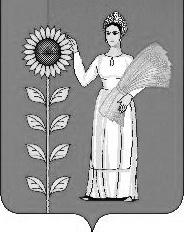 № п/пФамилия, имя, отчествоМесто работы и занимаемая должность1.Быкова Оксана АлександровнаНачальник управления финансов администрации Добринского муниципального района2.Демидова Галина МихайловнаЗаместитель главы администрации района, председатель комитета экономики  и инвестиционной деятельности администрации Добринского  муниципального района3.Ванина Раиса МихайловнаПредседатель постоянной комиссии по экономике, бюджету,  муниципальной собственности и социальным вопросам4.Гаршина Наталья ВалерьевнаПредседатель контрольно-счетной комиссии Добринского муниципального района5.Гаврилова Клавдия СергеевнаНачальник организационного отдела Совета депутатов Добринского муниципального района                                                                                                                                  Приложение № 2                                                                                     к решению Совета депутатов                                                                                         Добринского муниципального района  	                                                                                                                                                                                                          от 28.11.2023г. №262-рс  	Проект районного бюджета на 2024 год и на плановый период 2025 и 2026 годов                                                                                                                                  Приложение № 2                                                                                     к решению Совета депутатов                                                                                         Добринского муниципального района  	                                                                                                                                                                                                          от 28.11.2023г. №262-рс  	Проект районного бюджета на 2024 год и на плановый период 2025 и 2026 годов                                                                                                                                  Приложение № 2                                                                                     к решению Совета депутатов                                                                                         Добринского муниципального района  	                                                                                                                                                                                                          от 28.11.2023г. №262-рс  	Проект районного бюджета на 2024 год и на плановый период 2025 и 2026 годов                                                                                                                                  Приложение № 2                                                                                     к решению Совета депутатов                                                                                         Добринского муниципального района  	                                                                                                                                                                                                          от 28.11.2023г. №262-рс  	Проект районного бюджета на 2024 год и на плановый период 2025 и 2026 годов                                                                                                                                  Приложение № 2                                                                                     к решению Совета депутатов                                                                                         Добринского муниципального района  	                                                                                                                                                                                                          от 28.11.2023г. №262-рс  	Проект районного бюджета на 2024 год и на плановый период 2025 и 2026 годов                                                                                                                                  Приложение № 2                                                                                     к решению Совета депутатов                                                                                         Добринского муниципального района  	                                                                                                                                                                                                          от 28.11.2023г. №262-рс  	Проект районного бюджета на 2024 год и на плановый период 2025 и 2026 годов                                                                                                                                  Приложение № 2                                                                                     к решению Совета депутатов                                                                                         Добринского муниципального района  	                                                                                                                                                                                                          от 28.11.2023г. №262-рс  	Проект районного бюджета на 2024 год и на плановый период 2025 и 2026 годовруб.2024 год2025 год2026 годДОХОДЫ,всегоДОХОДЫ,всегоДОХОДЫ,всегоДОХОДЫ,всего    1 153 864 325,41        1 091 584 580,47      1 062 525 128,68   РАСХОДЫ,всегоРАСХОДЫ,всегоРАСХОДЫ,всегоРАСХОДЫ,всего    1 153 864 325,41        1 091 584 580,47      1 062 525 128,68   в том числе:в том числе:в том числе:в том числе:Наименование РазделПодразделПодраздел"Общегосударственные вопросы"01       128 818 200,17           116 487 994,98         115 671 576,77   Функционирование высшего должностного лица субъекта Российской Федерации и муниципального образования010202           2 264 555,00               2 090 014,00             2 090 014,00   Функционирование законодательных (представительных) органов государственной власти и представительных органов муниципальных образований010303           1 950 821,00               1 693 205,00             1 693 205,00   Функционирование Правительства Российской Федерации, высших исполнительных органов государственной власти субъектов Российской Федерации, местных администраций010404         54 791 211,17             47 531 812,98           46 715 394,77   Обеспечение деятельности финансовых, налоговых и таможенных органов и органов финансового (финансово-бюджетного) надзора010606         25 389 087,00             22 499 577,00           22 499 577,00   Резервные фонды011111           5 000 000,00               5 000 000,00             5 000 000,00   Другие общегосударственные вопросы011313         39 422 526,00             37 673 386,00           37 673 386,00   "Национальная безопасность и правоохранительная деятельность"03         13 446 978,86             12 111 862,86           12 111 862,86   Органы юстиции030404           1 197 784,86               1 197 784,86             1 197 784,86   Защита населения и территории от чрезвычайных ситуаций природного и техногенного характера, гражданская оборона031010         11 313 194,00             10 824 078,00           10 824 078,00   Другие вопросы в области национальной безопасности и правоохранительной деятельности031414              936 000,00                    90 000,00                  90 000,00   "Национальная экономика"04       127 587 814,09             91 771 582,03           96 510 160,48   Общеэкономические вопросы040101              857 520,00                  857 520,00                857 520,00   Сельское хозяйство и рыболовство040505           2 814 114,00               1 850 761,00             1 850 761,00   Транспорт040808         16 000 000,00             14 000 000,00           14 000 000,00   Дорожное хозяйство (дорожные фонды)040909         90 543 182,01             66 199 997,29           67 991 359,95   Другие вопросы в области национальной экономики041212         17 372 998,08               8 863 303,74           11 810 519,53   "Жилищно-коммунальное хозяйство"05       114 780 293,08           109 821 500,00           81 821 500,00   Жилищное хозяйство050101           1 174 712,83   Коммунальное хозяйство050202       113 605 580,25           109 821 500,00           81 821 500,00   "Охрана окружающей среды"06              144 630,00                  144 630,00                144 630,00   Сбор, удаление отходов и очистка сточных вод060202              144 630,00                  144 630,00                144 630,00   "Образование"07       589 082 248,56           580 826 576,83         563 492 604,23   Дошкольное образование070101         72 911 456,00             68 760 924,00           69 661 698,00   Общее образование070202       421 927 734,31           428 592 847,07         411 310 888,47   Дополнительное образование детей070303         69 187 441,49             59 168 901,00           61 062 410,00   Молодежная политика070707           1 398 740,76               1 398 740,76             1 398 740,76   Другие вопросы в области образования070909         23 656 876,00             22 905 164,00           20 058 867,00   "Культура , кинематография "08       124 591 958,08           108 468 645,07         108 381 951,06   Культура080101         88 164 921,08             76 697 785,07           76 629 820,06   Другие вопросы в области культуры, кинематографии080404         36 427 037,00             31 770 860,00           31 752 131,00   "Социальная политика"10         48 350 889,42             48 110 988,70           48 196 143,28   Пенсионное обеспечение100101         10 300 000,00             10 300 000,00           10 300 000,00   Социальное обеспечение населения100303         23 535 068,84             23 295 168,12           23 380 322,70   Охрана семьи и детства100404         10 502 728,00             10 502 728,00           10 502 728,00   Другие вопросы в области социальной политики100606           4 013 092,58               4 013 092,58             4 013 092,58   Физическая культура и спорт11           1 845 319,15               1 590 000,00             1 590 000,00   Массовый спорт110202           1 845 319,15               1 590 000,00             1 590 000,00   Средства массовой информации12           5 215 994,00               4 921 000,00             4 921 000,00   Периодическая печать и издательства120202           5 215 994,00               4 921 000,00             4 921 000,00   УСЛОВНО УТВЕРЖДЕННЫЕ РАСХОДЫ990,00          17 329 800,00           29 683 700,00   Условно утвержденные расходы9999990,00          17 329 800,00           29 683 700,00   Дефицит (-),  Профицит (+)Дефицит (-),  Профицит (+)Дефицит (-),  Профицит (+)Дефицит (-),  Профицит (+)                             -                                   -                                 -     РАСПРЕДЕЛЕНИЕ АССИГНОВАНИЙ РАЙОННОГО БЮДЖЕТА ПО МУНИЦИПАЛЬНЫМ ПРОГРАММАМ И НЕПРОГРАММНЫМ МЕРОПРИЯТИЯМ НА 2024 ГОД И НА ПЛАНОВЫЙ ПЕРИОД 2025 И 2026 ГОДОВ РАСПРЕДЕЛЕНИЕ АССИГНОВАНИЙ РАЙОННОГО БЮДЖЕТА ПО МУНИЦИПАЛЬНЫМ ПРОГРАММАМ И НЕПРОГРАММНЫМ МЕРОПРИЯТИЯМ НА 2024 ГОД И НА ПЛАНОВЫЙ ПЕРИОД 2025 И 2026 ГОДОВ РАСПРЕДЕЛЕНИЕ АССИГНОВАНИЙ РАЙОННОГО БЮДЖЕТА ПО МУНИЦИПАЛЬНЫМ ПРОГРАММАМ И НЕПРОГРАММНЫМ МЕРОПРИЯТИЯМ НА 2024 ГОД И НА ПЛАНОВЫЙ ПЕРИОД 2025 И 2026 ГОДОВ РАСПРЕДЕЛЕНИЕ АССИГНОВАНИЙ РАЙОННОГО БЮДЖЕТА ПО МУНИЦИПАЛЬНЫМ ПРОГРАММАМ И НЕПРОГРАММНЫМ МЕРОПРИЯТИЯМ НА 2024 ГОД И НА ПЛАНОВЫЙ ПЕРИОД 2025 И 2026 ГОДОВ рублейрублейрублейрублейрублейНаименование 2024 год  2025 год  2026 год  2026 год Наименование 2024 год  2025 год  2026 год  2026 год Муниципальная программа Добринского муниципального района "Создание условий для развития экономики Добринского муниципального района на 2019 - 2026 годы"4 006 495,614 498 875,748 746 091,538 746 091,53Муниципальная программа Добринского муниципального района "Развитие социальной сферы Добринского муниципального района на 2019-2026 годы"208 129 184,90186 348 256,53186 346 717,10186 346 717,10Муниципальная программа Добринского муниципального района "Обеспечение населения Добринского муниципального района качественной инфраструктурой и услугами ЖКХ на 2019-2026 годы"248 631 530,52198 580 555,29165 471 917,95165 471 917,95Муниципальная программа Добринского муниципального района "Создание условий для обеспечения общественной безопасности населения и территории Добринского муниципального района на 2019 - 2026 годы"12 159 194,0010 824 078,0010 824 078,0010 824 078,00Муниципальная программа Добринского муниципального района "Развитие системы эффективного муниципального управления Добринского муниципального района на 2019-2026 годы"114 638 398,17100 610 309,9899 793 891,7799 793 891,77Муниципальная программа Добринского муниципального района "Развитие образования Добринского муниципального района на 2019-2026 годы"549 139 433,35558 810 586,07547 076 613,47547 076 613,47Муниципальная программа Добринского муниципального района "Профилактика терроризма на территории Добринского муниципального района"2 319 434,001 219 434,001 219 434,001 219 434,00Муниципальная программа Добринского муниципального района "Профилактика экстремизма на территории Добринского муниципального района"30 000,0030 000,0030 000,0030 000,00Итого по Муниципальным программам1 139 053 670,551 060 922 095,611 019 508 743,821 019 508 743,82Непрограммные расходы районного бюджета14 810 654,8630 662 484,8643 016 384,8643 016 384,86ВСЕГО1 153 864 325,411 091 584 580,471 062 525 128,681 062 525 128,68